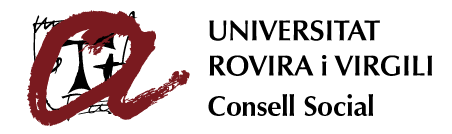 Ajuts del Consell Social a les millors idees emprenedoresConvocatòria del curs 2022-23					Sol·licitud                                                  Codi classificació: URV.J01.08.00Sol·licitant o sol·licitants (estudiants):  (*) Les persones alienes a la URV no han de superar el 45% de participació.Estudiant representant de l’equip de treball: ______________________________________________Professor/a que coordina/dirigeix el treball (responsable acadèmic) : ____________ _________________________________Departament:________________________Títol del treball: _______________________________________________________________________________________________________________________________________________________________________________Material adjunt:	 Avantprojecte (memòria tècnica i pressupost)   Pla d’empresa	 Vídeo d’entre 1 i 2 minuts d’explicació i promoció del projecte	 Matrícula dels estudiants      Fotocòpia DNI        Resum       	 Altres: ______________________________Tarragona, ____ de_________________ de 2023Signatura de tots els sol·licitants 	             Signatura del responsable acadèmic(Les signatures han de ser totes manuals o totes electròniques.  Si les signatures són manual indiqueu el nom a sota i envieu-nos el document original en paper)PRESIDÈNCIA DEL CONSELL SOCIAL DE LA UNIVERSITAT ROVIRA I VIRGILIUnitat gestora: Secretaria del Consell Social En compliment de l’art. 5 de la Llei orgànica 15/1999, de 13 de desembre, de protecció de dades de caràcter personal, us informem que les dades personals que proporcioneu s’incorporaran i es tractaran en un fitxer, la finalitat del qual és gestionar la convocatòria d’ajuts del Consell Social a les millors idees emprenedores   .El responsable d’aquest fitxer és el/la gerent de la Universitat Rovira i Virgili, amb domicili a Tarragona, carrer de l’Escorxador, s/n. Teniu dret a accedir, rectificar i, si s’escau, cancel·lar les vostres dades i a oposar-vos al seu tractament, en les condicions previstes en la legislació vigent. Per exercir aquest drets, heu d’adreçar un escrit o formulari a la Secretaria del Consell Social de la URV, carrer de l’Escorxador s/n, 43003 Tarragona.Nom i cognoms	Centre EnsenyamentTelèfonAdreça i població (codi postal)% participació(*)DNIAdreça electrònicaNom i cognoms	Centre EnsenyamentTelèfonAdreça i Població (codi postal)% participació(*)DNIAdreça electrònicaNom i cognoms	Centre EnsenyamentTelèfonAdreça i població (codi postal)% participació(*)DNIAdreça electrònica